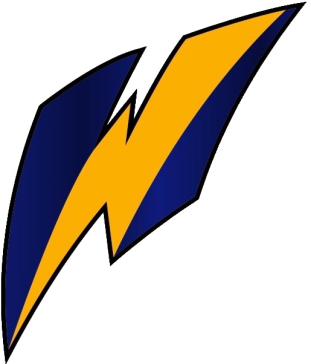 Washingtonville Wizards Touchdown ClubBooster Book Ad FundraiserDear Parents, Friends and Supporters,The Washingtonville Wizards Touchdown Club, a booster organization in support of the Washingtonville High School Football and Cheer programs, is assembling our annual booster yearbook. All proceeds from the book go directly to support the football players and cheerleaders.If you would like to place an advertisement, renew an ad for your business/employer, or place your own congratulatory note to a Varsity or Junior Varsity football player or cheerleader please contact us. Contact information is provided below. A photo will be taken of your player or cheerleader at picture day. The booklet will be presented in magazine format, and the costs for the ads are as follows:Deadline for all Advertisements is 9/16/2019¼ page			$25.00 	No Photo ½ page			$50.00 	Small Color photo of player or cheerleaderFull Page		$100.00 	Full page Color photo of player or cheerleaderInside Front Cover*	$250.00Inside Back Cover*	$250.00Back Cover*		$250.00Booster books are sold at Wizard Football games and other TD Club eventsFor questions please contact:  Kim McDonald – Fundraising Coordinator(845) 637-5535 or email kkjtkdmcdonald@aol.comThank you for your support,Washingtonville Wizards Touchdown ClubName:______________________________________    Phone:________________________________________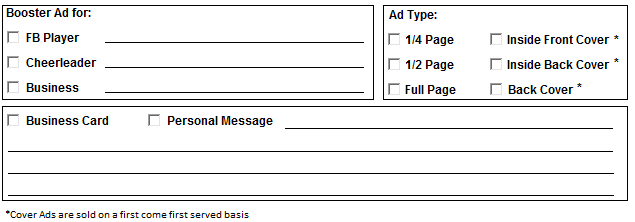 